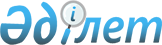 О присвоении наименования улице села МиновкаРешение акима Софиевского сельского округа Целиноградского района Акмолинской области от 24 августа 2009 года № 1. Зарегистрировано Управлением юстиции Целиноградского района Акмолинской области 22 сентября 2009 года № 1-17-106

      В соответствии с пунктом 2 статьи 35 Закона Республики Казахстан от 23 января 2001 года «О местном государственном управлении и самоуправлении в Республике Казахстан», подпунктом 4 статьи 14 Закона Республики Казахстан от 8 декабря 1993 года «Об административно-территориальном устройстве Республики Казахстан», с учетом протокола схода жителей села Миновка от 30 июля 2009 года № 1, Аким Софиевского сельского округа РЕШИЛ:



      1. Присвоить наименование улице в селе Миновка:

      улице № 1 – наименование Ковалева Виталия.



      2. Контроль за исполнением настоящего решения оставляю за собой.



      3. Настоящее решение вступает в силу со дня государственной регистрации в управлении юстиции Целиноградского района и вводится в действие со дня официального опубликования.      Аким Софиевского

      сельского округа                           В.Горбуля      СОГЛАСОВАНО:      Начальник

      государственного учреждения

      «Отдел культуры

      и развития языков

      Целиноградского района»                    Ш.Утегенова      Начальник

      государственного учреждения

      «Отдел архитектуры

      и градостроительства

      Целиноградского района»                    А.Сагымбаев
					© 2012. РГП на ПХВ «Институт законодательства и правовой информации Республики Казахстан» Министерства юстиции Республики Казахстан
				